大同大學餐廳膳食衛生檢查結果檢查時間:111年3月11日(星期五)上午0900-1100時檢查人員:連靜慧營養師、鄭凌憶經理、王信又經理缺失項目: 上週(3月2日)衛生檢查缺失複查，請參閱表1。上週(3月2日)衛生檢查缺失複查和改善狀況照片，請參閱表2。本週個別餐廳缺失統計表，請參閱表3。本週個別餐廳缺失照片，請參閱表4。本週熱藏食物中心溫度檢測照片記錄，請參閱記錄表5。本週餐具澱粉及油脂殘留檢測照片，請參閱記錄表6。表1. 上週缺失統計表表2.上週檢查缺失改善照片表3.本週個別餐廳缺失統計表表4.本週檢查缺失照片5.本週熱藏食物中心溫度檢測照片記錄表6.本週餐具澱粉及油脂殘留檢測照片記錄敬陳總務長餐廳作業場所衛生管理複檢從業人員衛生管理複檢驗收及儲存衛生管理複檢其他複檢尚志尚志自助餐/中央廚房冷凍和冷藏庫層架和地板不潔抽風機不潔紗網無法密封okok×刀具不可放置於水槽之間工作人員個人物品需擺放整齊冷凍庫食材需要密封廚房及庫房內沒使用的雜物請都收起來okokok×柳橙汁過期,已經現場丟棄ok尚志小食麵尚志真元氣滷味尚志小綿羊快餐時鐘不潔，下方有置放食物ok尚志哈瓦那義大利麵&焗烤尚志壹而美早餐尚志OA咖啡茶飲經營99早餐更換新的板子及防水布×經營玉福滷味夾子不潔(已經現場改善)ok沒使用的刀子請丟棄ok經營想點廚房內沒使用的雜物請都收起來×經營陳記經營八方雲集抽油煙機不潔ok尚志自助餐/中央廚房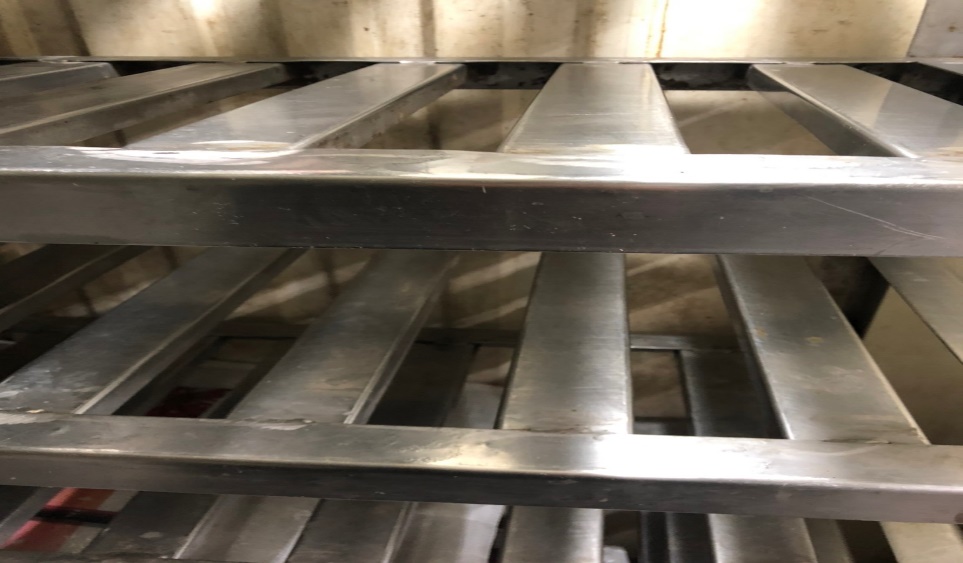 冷凍和冷藏庫層架和地板不潔(已改善)尚志自助餐/中央廚房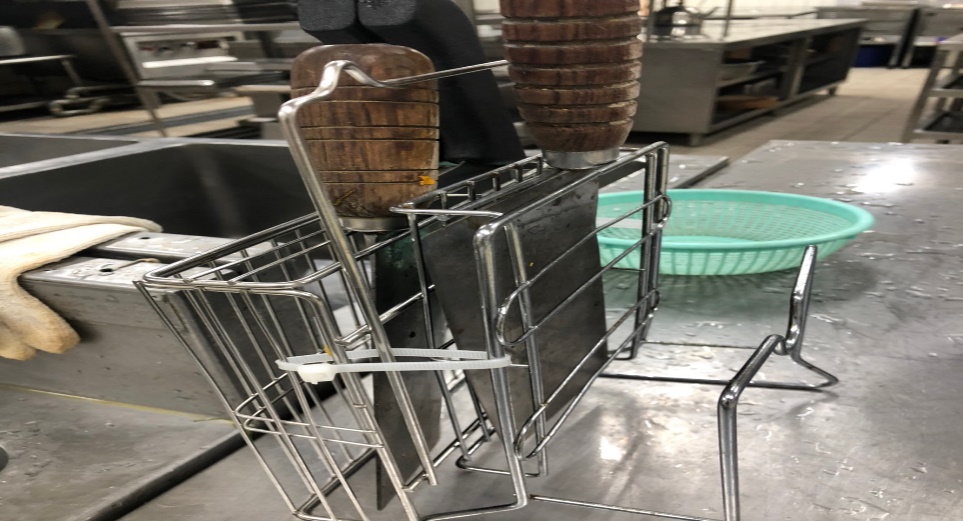 刀具不可放置於水槽之間(已改善)尚志自助餐/中央廚房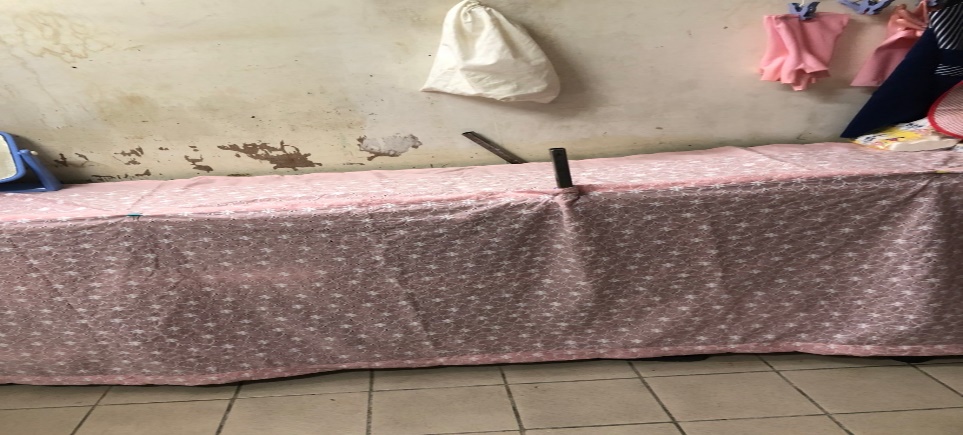 工作人員個人物品需擺放整齊(已改善)尚志自助餐/中央廚房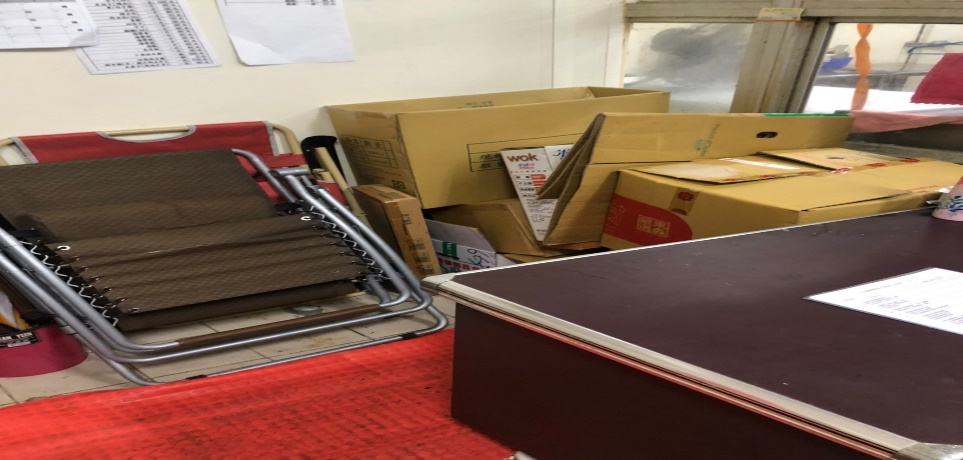 廚房及庫房內沒使用的雜物請都收起來(已改善)想點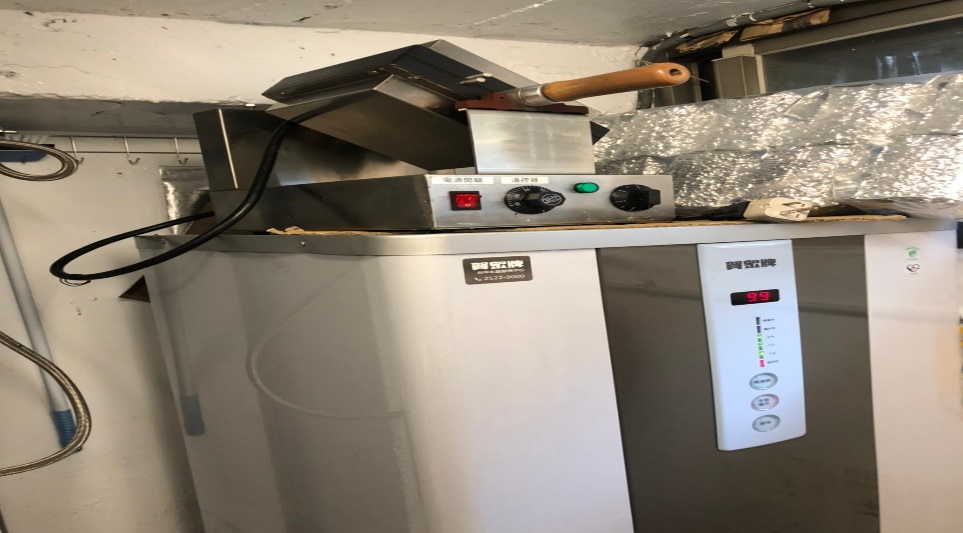 廚房內沒使用的雜物請都收起來(未改善)想點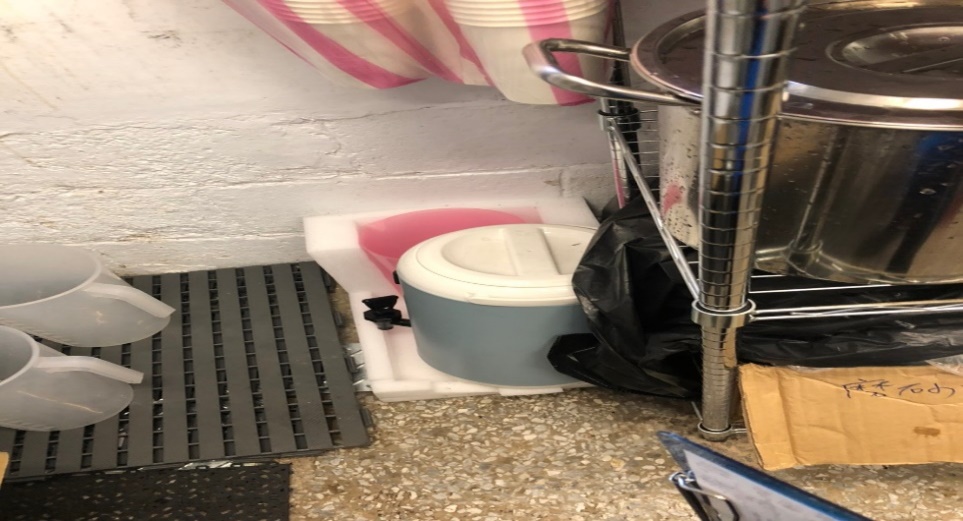 廚房內沒使用的雜物請都收起來(未改善)尚志自助餐/中央廚房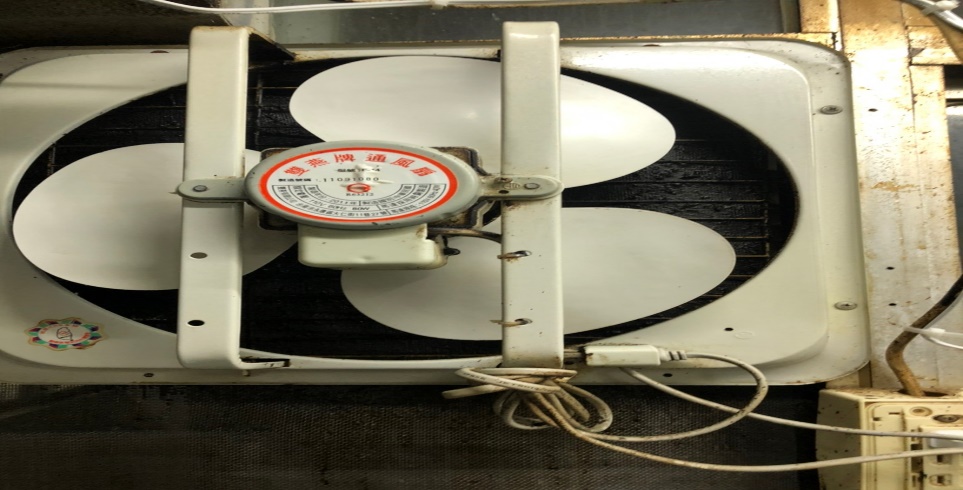 抽風機不潔(已改善)尚志自助餐/中央廚房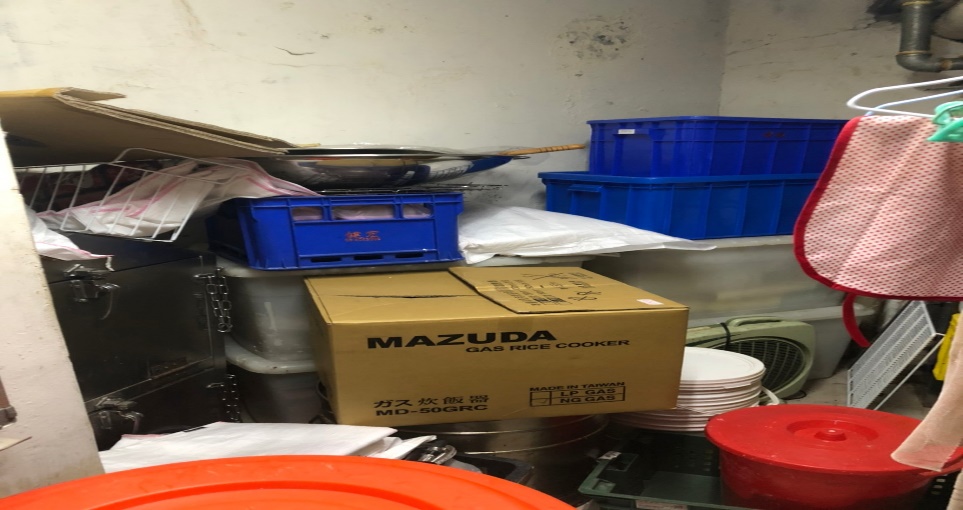 廚房及庫房內沒使用的雜物請都收起來(未改善)尚志自助餐/中央廚房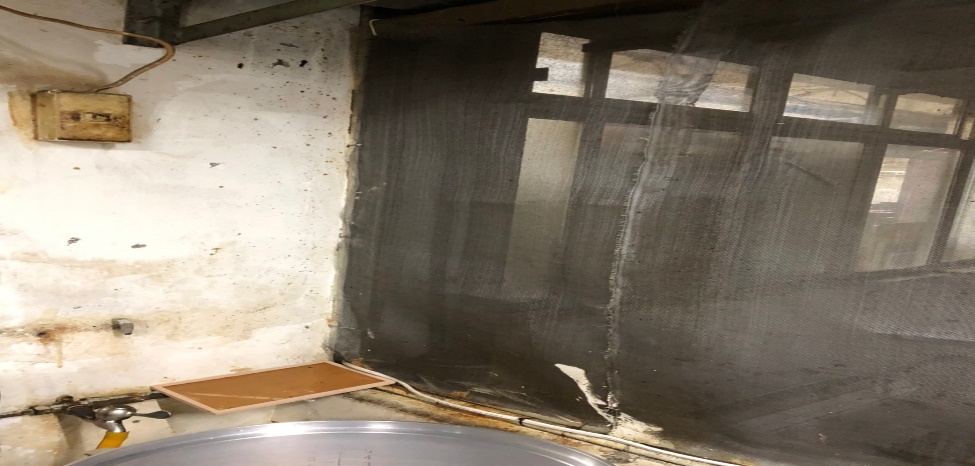 紗網無法密封(未改善)小綿羊快餐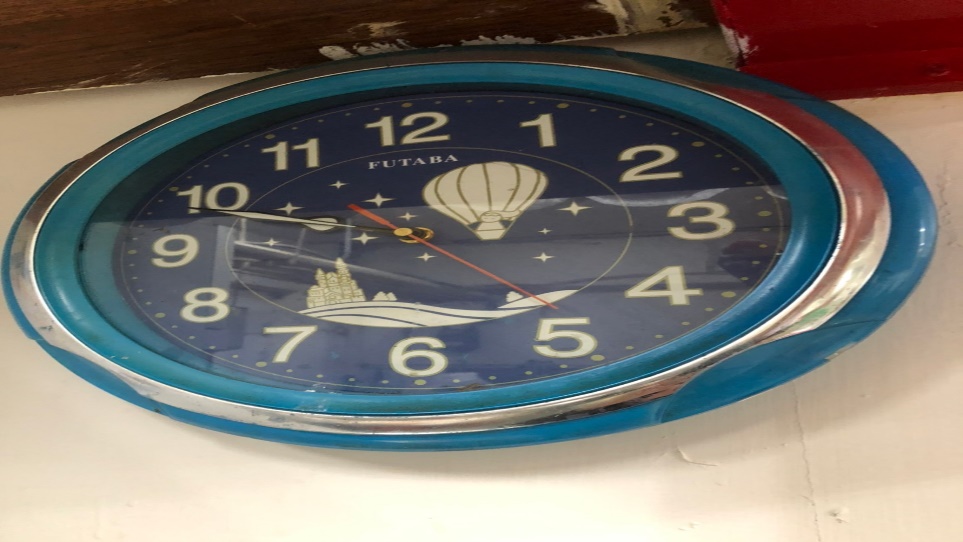 時鐘不潔，下方有置放食物(已改善)玉福滷味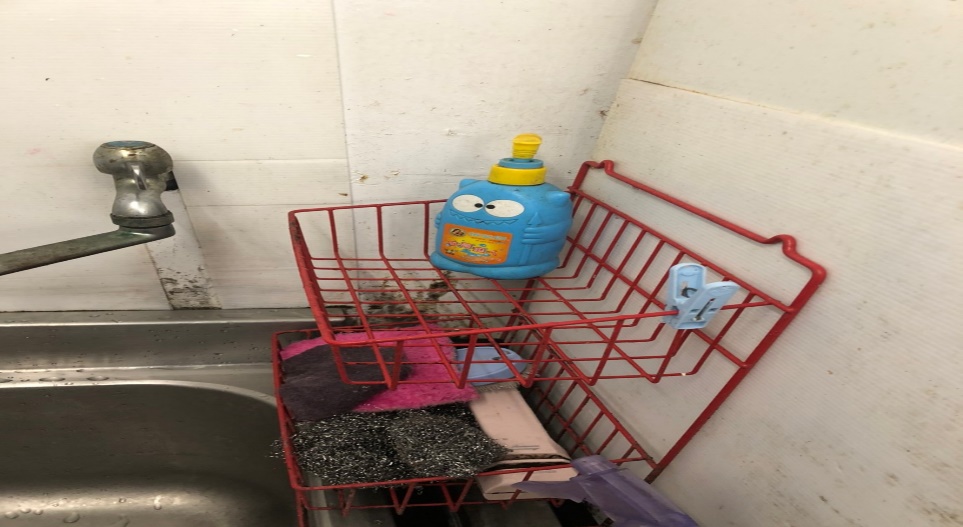 沒使用的刀子請丟棄(已改善)八方雲集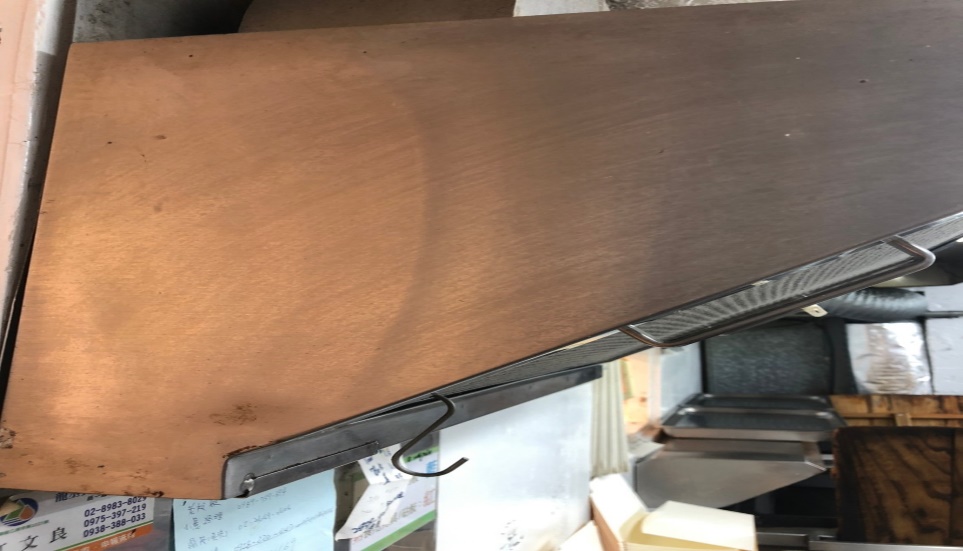 抽油煙機不潔(已改善)餐廳作業場所衛生管理從業人員衛生管理驗收及儲存衛生管理其他尚志尚志自助餐/中央廚房1.廚房及庫房內沒使用的雜物請都收起來(飯鍋處)2.抽油煙機不潔3.牆壁不潔4.砧板不潔拖把需要掛起來生鮮及分裝食材放置冷藏冷涷需標示有效或分裝或製作日期清潔用品區只能置放清潔用品，其他物品需放置其他處尚志小食麵鍋蓋和飯鍋蓋不潔尚志真元氣滷味塑膠袋不要跟拖把放置在一起尚志小綿羊快餐尚志哈瓦那義大利麵&焗烤尚志壹而美早餐夾子不潔尚志OA咖啡茶飲咖啡機表面有灰塵經營99早餐經營玉福滷味冷藏庫門油膩經營想點未戴帽子未填寫工作人員體溫記錄表和衛生管理檢查表單經營陳記咖哩鐵板自用辣椒醬過期(已現場丟棄)請提供豬肉及牛肉來源證明(因外包裝未標示)經營八方雲集尚志自助餐/中央廚房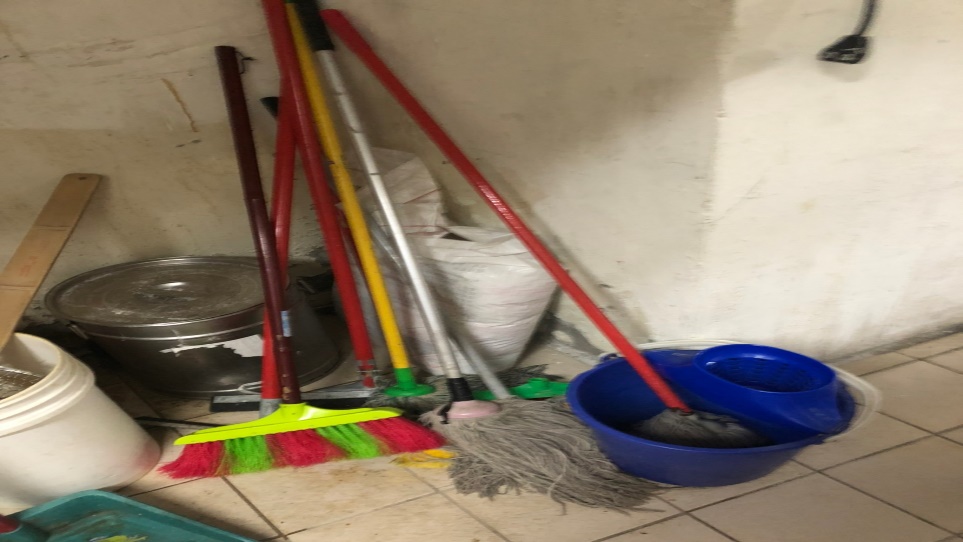 拖把需要掛起來尚志自助餐/中央廚房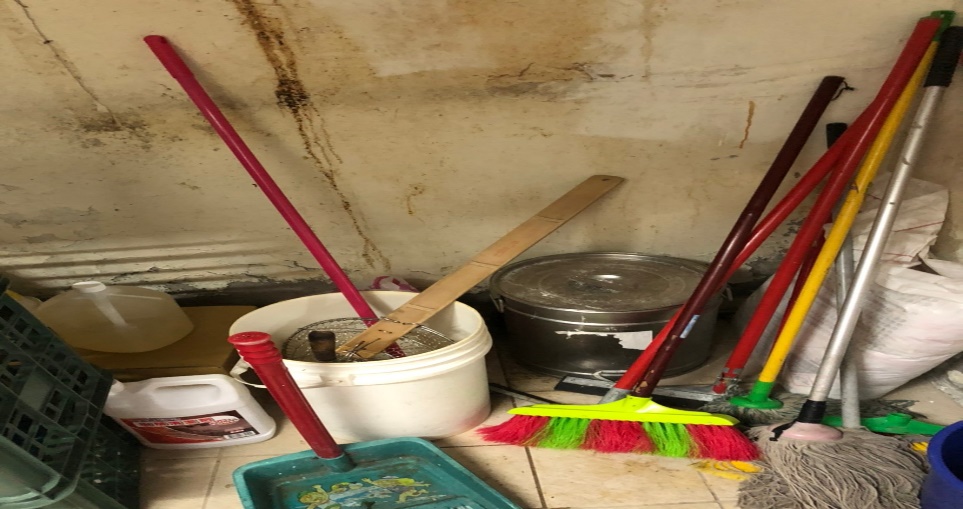 清潔用品區只能置放清潔用品，其他物品需放置其他處尚志自助餐/中央廚房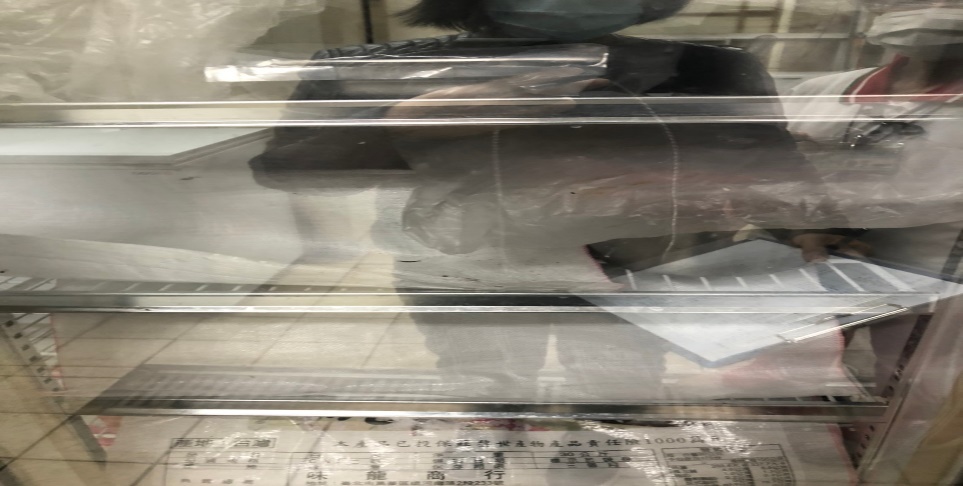 生鮮及分裝食材放置冷藏冷涷需標示有效或分裝或製作日期尚志自助餐/中央廚房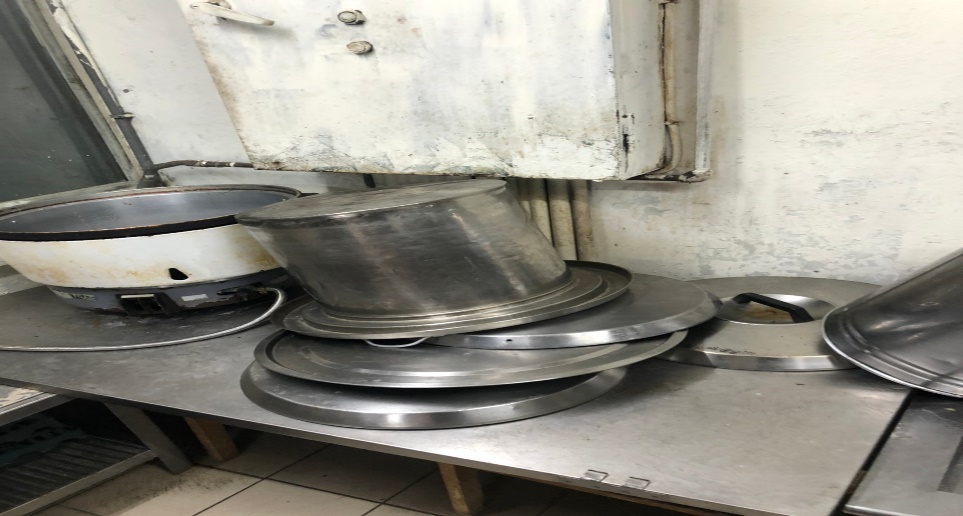 廚房及庫房內沒使用的雜物請都收起來(飯鍋處)尚志自助餐/中央廚房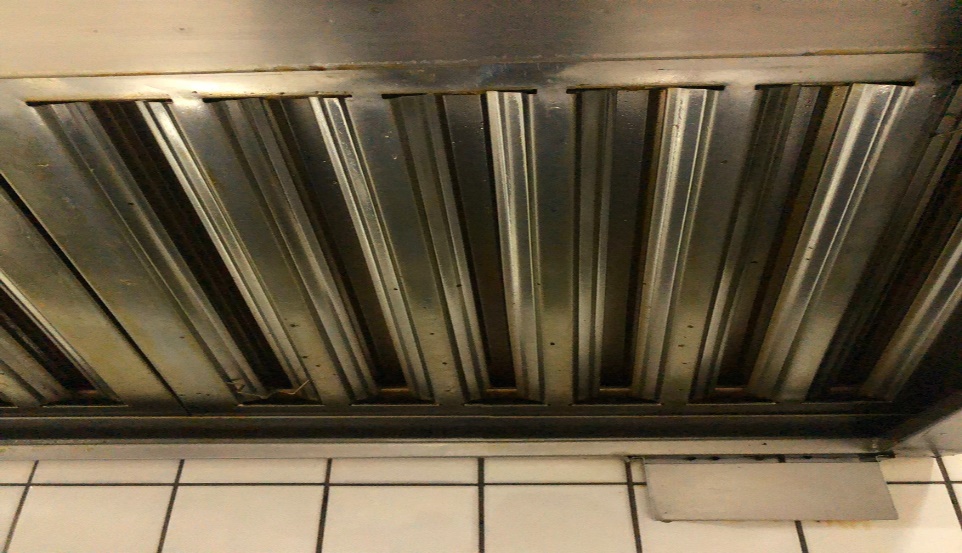 抽油煙機不潔尚志自助餐/中央廚房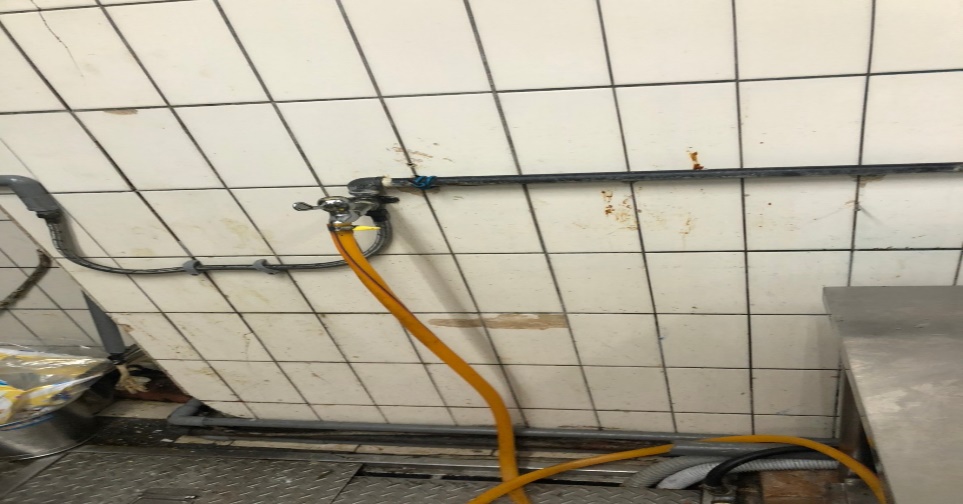 牆壁不潔尚志自助餐/中央廚房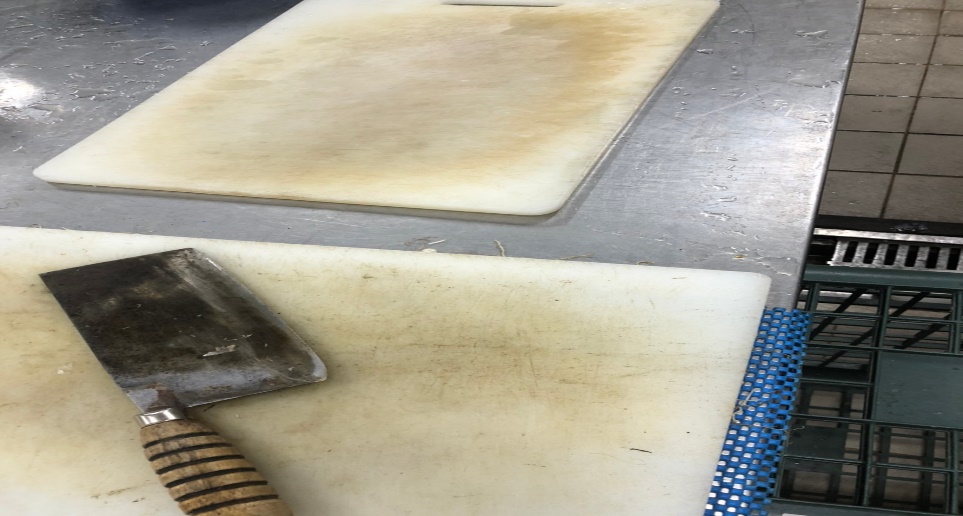 砧板不潔小食麵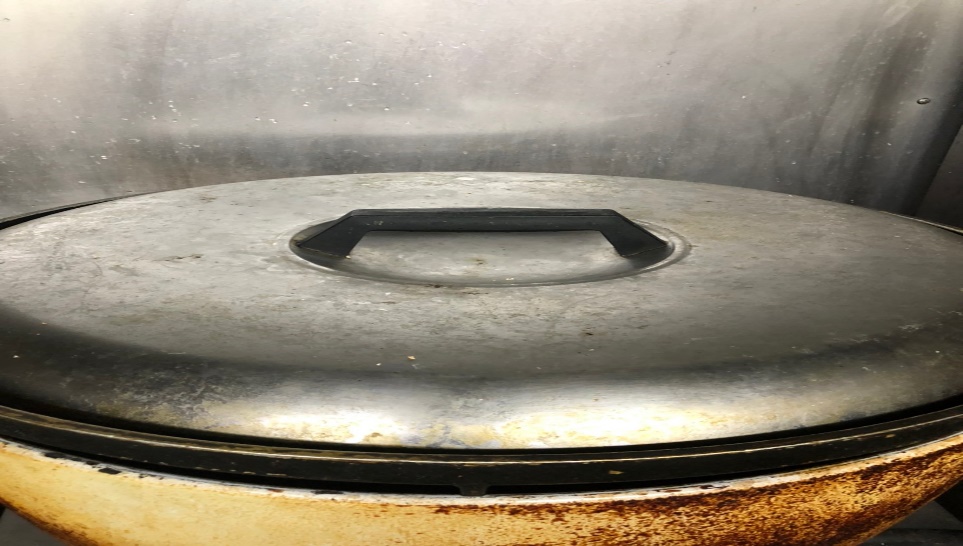 飯鍋蓋不潔小食麵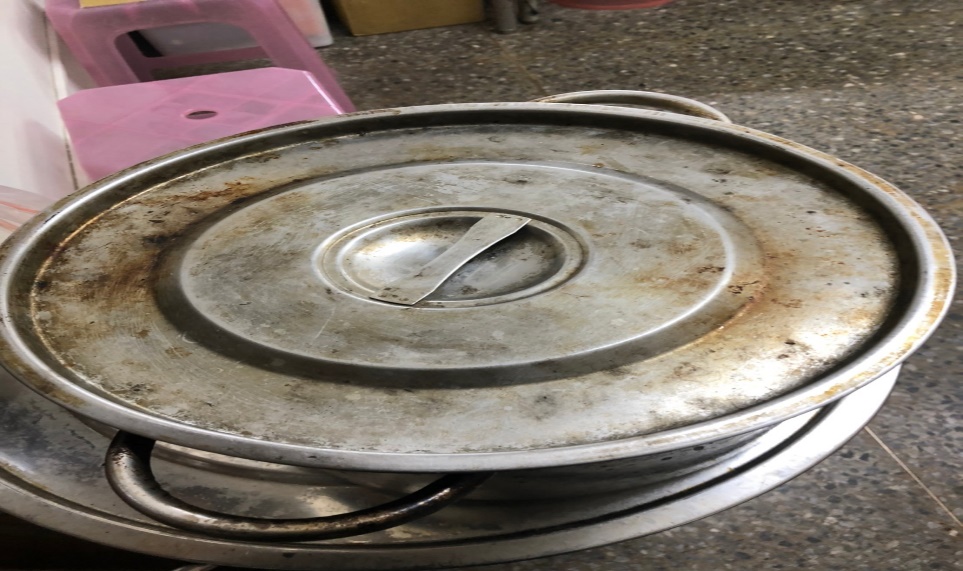 鍋蓋不潔真元氣滷味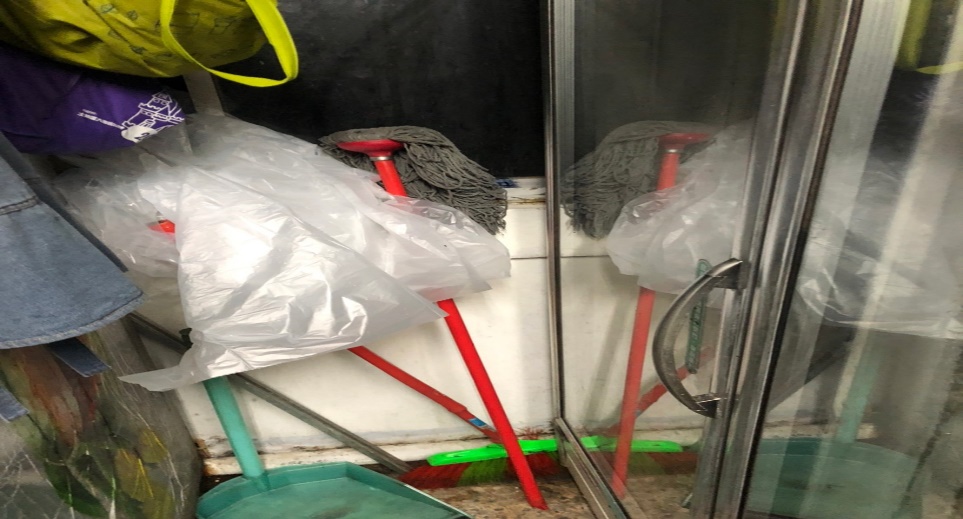 塑膠袋不要跟拖把放置在一起玉福滷味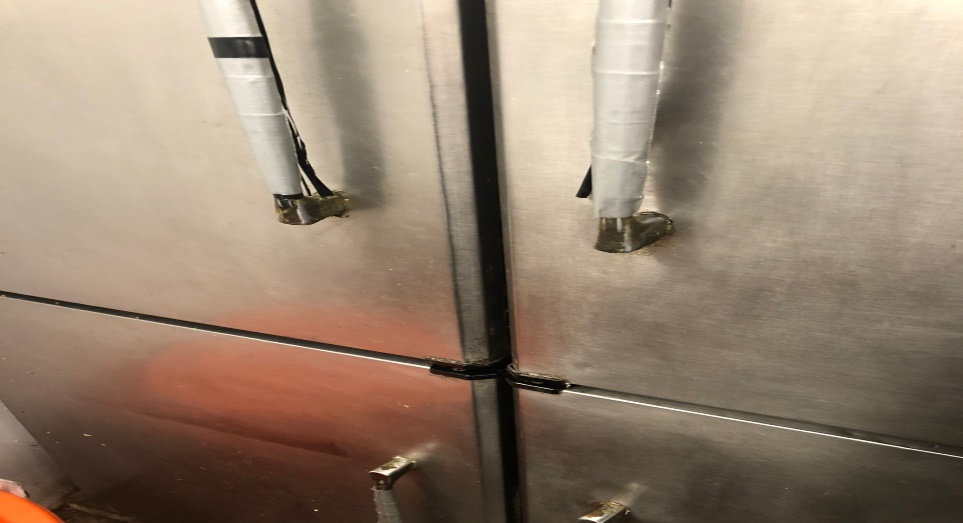 冷藏庫門油膩OA咖啡茶飲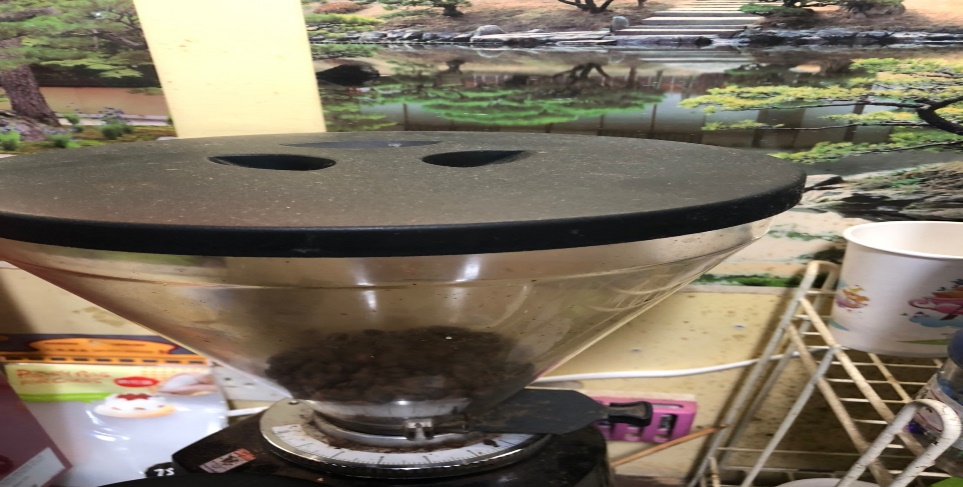 咖啡機表面有灰塵陳記咖哩鐵板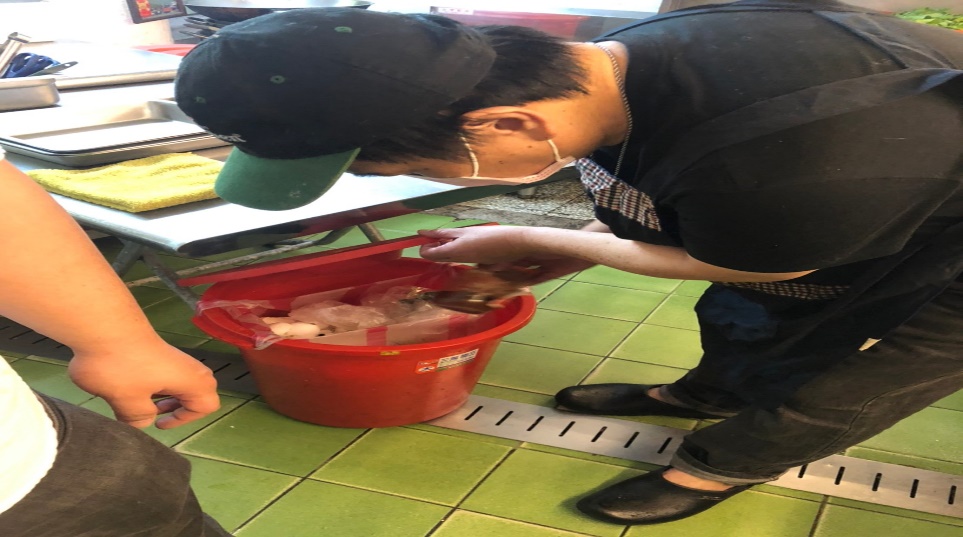 自用辣椒醬過期(已現場丟棄)餐廳/菜餚照片中心溫度尚志自助餐/中央廚房炒肉片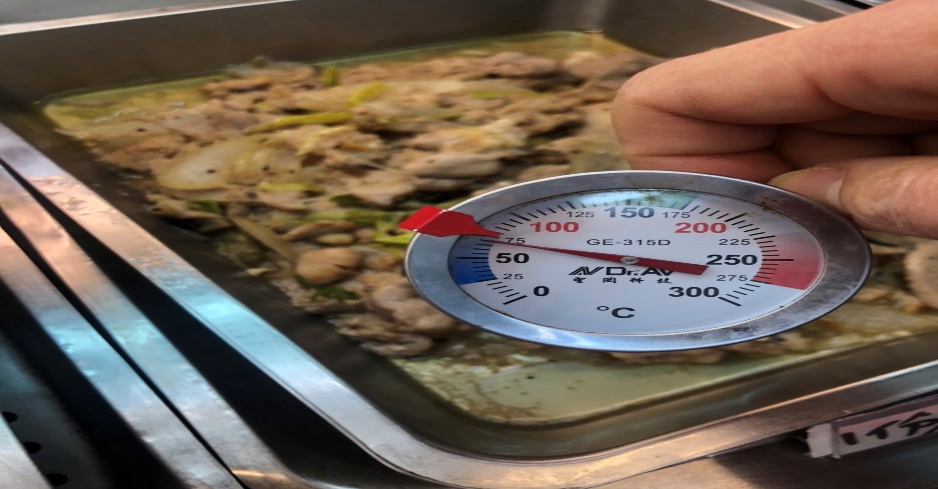 70℃照片檢測結果哈瓦那義大利麵&焗烤脂肪殘留未拍照合格哈瓦那義大利麵&焗烤澱粉殘留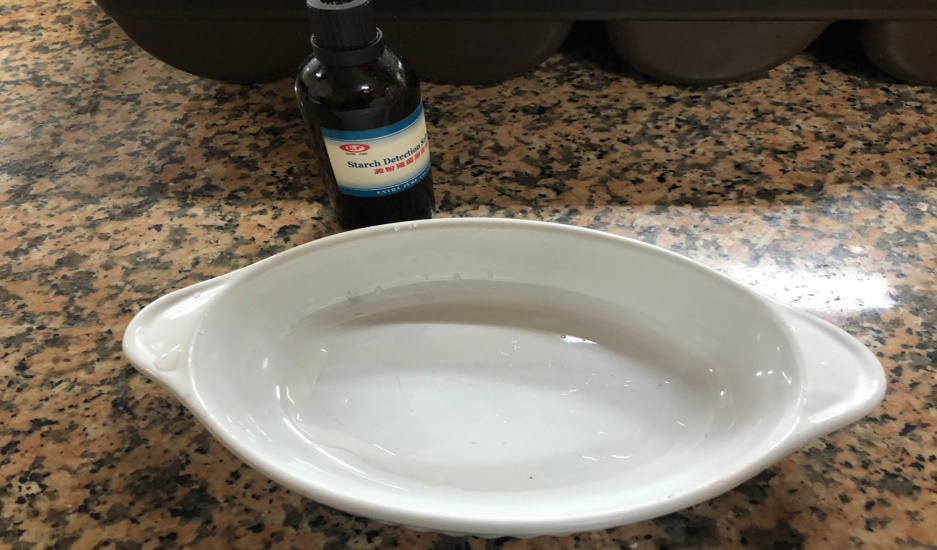 不合格 承辦人總務處組長總務長